DOSSIER A.J.I.R.« Actions Jeunes Initiatives Responsabilités »Titre du projet : ………………………………………………………………………………Nom du porteur du projet : ………………………………………………………………
Téléphone : ……………………………………………………………………..Adresse électronique : …………………………………………………………A retourner 15 jours avant la date du jury *LA LIGUE DE L’ENSEIGNEMENTDispositif AJIR5, Boulevard de la Dollée – CS 9130950009 SAINT LÔ – Cedex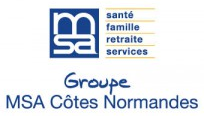 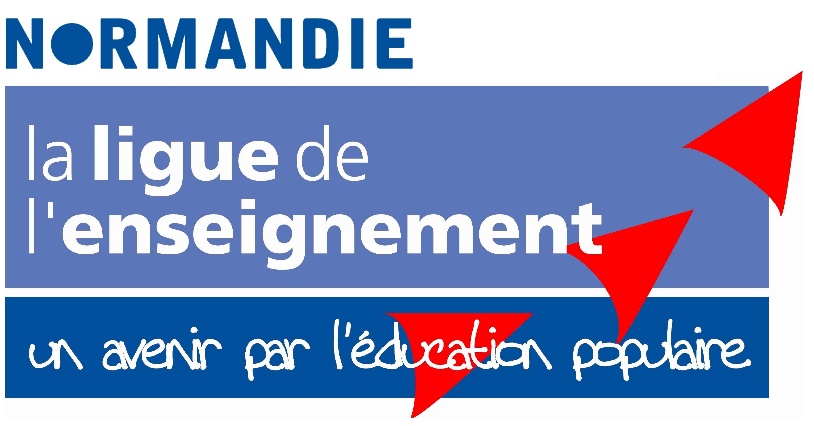 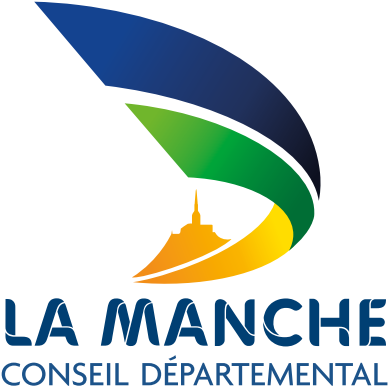 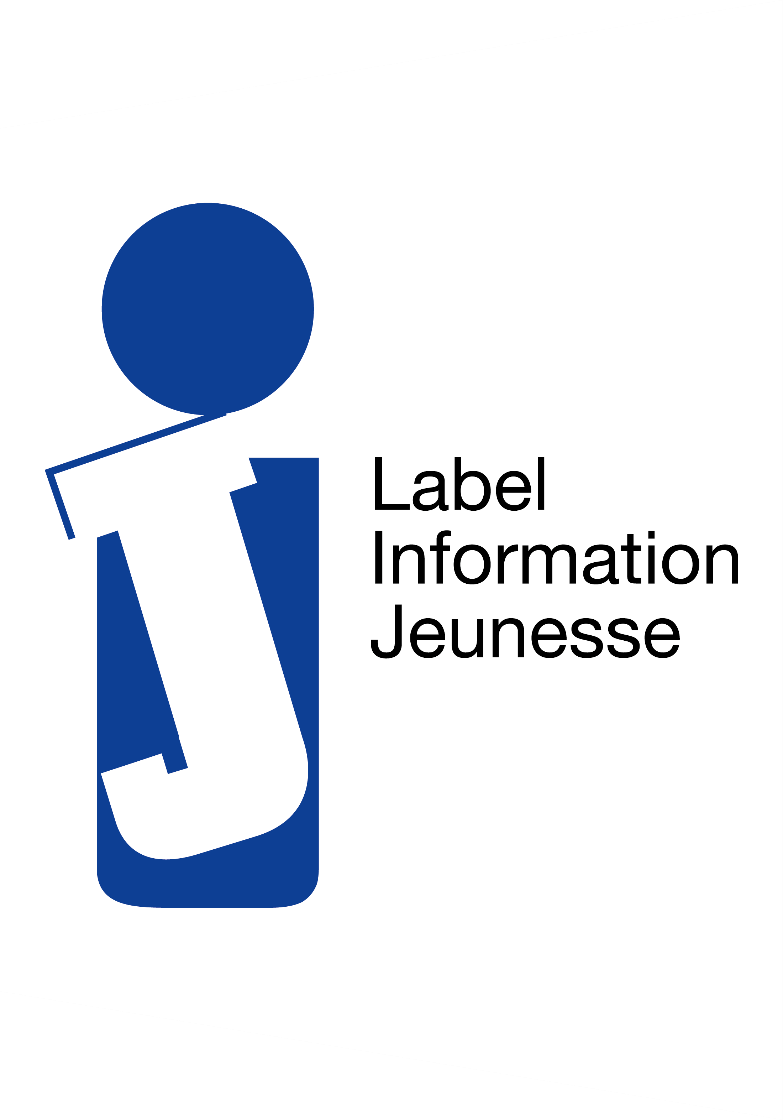 Nom : ……………………………………………..   Prénom : ………………………………………..Date de Naissance : …………………………………………………Situation (lycéen, collégien, …) : ……………………………………………………Adresse : ………………………………………………………………………………………………..……………………………………………………………………………………………………………* signature obligatoire de l’autorisation parentale si correspondant mineurNom : …………………………………………………………………………………………………….Adresse : ………………………………………………………………………………………………..……………………………………………………………………………………………………………Téléphone : …………………………………….   Adresse électronique : ………………………………………………Nom de l’accompagnateur : ……………………………………………………………Fonction : …………………………………………………………………………………(voir liste des Points d’Appui Pour Agir) Quel est votre projet ? (décrire) : ……………………………………………………………………………………………………………………………………………………………………………………………………………………………………………………………………………………………………………………………………………………………………………………………………… Comment est né votre projet ? (raconter) : …………………………………………………...……………………………………………………………………………………………………………………………………………………………………………………………………………………………………………………………………………………………………………………………………… Quelles sont les initiatives que vous avez déjà prises pour réaliser votre projet ? (raconter) :…………………………………………………………………………………………………………………………………………………………………………………………………………………………………………………………………………………………………………………………………………………………………………………………………………………………………………………… Quelles sont les grandes étapes de votre projet ? Comment s’organisent ces étapes dans le temps ? (expliquer) :…………………………………………………………………………………………………………………………………………………………………………………………………………………………………………………………………………………………………………………………………………………………………………………………………………………………………………………… Comment allez-vous faire connaître votre projet ? Auprès de qui ? (expliquer) :…………………………………………………………………………………………………………………………………………………………………………………………………………………………………………………………………………………………………………………………………………………………………………………………………………………………………………………… Qu’avez-vous envisagé pour la suite de votre projet ? (expliquer) :……………………………………………………………………………………………………………………………………………………………………………………………………………………………………………………………………………………………………………………………………………………………………………………………………………………………………………………FACULTATIVE : Qu’est-ce que vous aimeriez que ce projet apporte aux autres et à vous-même ?……………………………………………………………………………………………………………………….……………………………………………………………………………………………………………………….……………………………………………………………………………………………………………………….……………………………………………………………………………………………………………………(joindre tout document  relatif au projet)ATTENTIONLe montant de la bourse ne peut excéder 50 % du montant global de votre budgetVérifier que   (B) + (C) = A(1) vente de gâteaux, lavage de voiture, vente d’objets divers ……(2) autres bourses financières, subventions, prêt de salle, prêt de matériel ….Je soussigné(e) …………………………………………………………………, représentant du projet intitulé ……………………………………………………………….. déclare avoir pris connaissance du règlement et m’engager à en respecter les modalités. Fait à ……………………………….., le …………………………………….  11 – 17 ans  18-25 ansLe(s) porteur(s) du projetCorrespondant(e) du projet  *Coéquipier(s)Nom – PrénomAgeSituation(lycéen, collégien,…)SignatureOrganisme d’accompagnementLa Description du ProjetLe Budget du ProjetDépensesRecettesTransport ………………………………Hébergement …………………………Nourriture …………………………….Matériel ………………………………..(achat ou location)Assurances ……………………………Publicité ……………………………….Autres ………………………………….Initiatives pour financerle projet (1) …………………………………Aides financièresextérieures (2) ……………………………Apports personnels(ou de l’association) ………………………Autres ………………………………………Montant AJIR sollicité   ……………….      (B)Total Dépenses ………………………  (A)Total Recettes ……………………….        (C)ENGAGEMENT PORTEUR DU PROJET